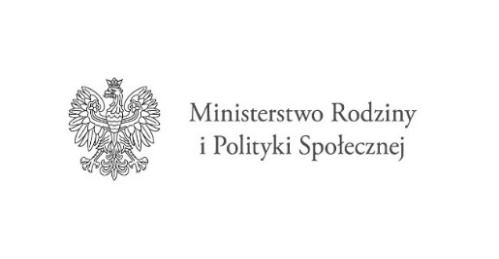 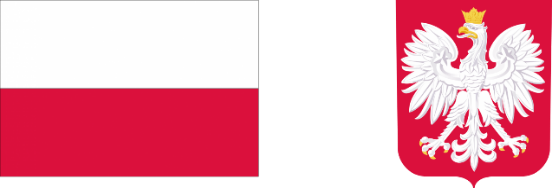 Bochnia,…………… 2023 r.                                                                                                                                                                       data…………………………………………….……… imię i nazwisko osoby niepełnosprawnej/ opiekuna prawnegoul. ………….………………………………….…….32 -700 Bochnia                                         adres zamieszkaniaOŚWIADCZENIE UCZESTNIKA PROGRAMU „ASYSTENT OSOBISTY OSOBY NIEPEŁNOSPRAWNEJ” – EDYCJA 2023Ja niżej podpisany/a oświadczam, że wskazuję na:mojego osobistego asystenta,asystenta mojego podopiecznego……………………………………..………………….………..,                                                                                          imię i nazwisko osoby z niepełnosprawnościąasystenta mojego dziecka:………………………………………………………………..…………,                                                           imię i nazwisko dziecka z niepełnosprawnościąPana/Panią……………….……………………………………………………………………………………                                                                                                 imię i nazwisko asystentadane kontaktowe wskazanego asystenta (np. adres zamieszkania/ numer telefonu/ adres e-mail): ………………………………………………………………………………………………….……………….…………………………………………………………………………………………………………………..Oświadczam, że wyżej wskazany asystent:- nie jest członkiem mojej rodziny, nie jest moim opiekunem prawnym oraz nie zamieszkuje razem ze mną/ moim podopiecznym/ moim dzieckiem,- jest przygotowany do realizacji wobec mnie/ mojego podopiecznego/ mojego dziecka usług asystencji osobistej.Oświadczam, że wyrażam zgodę na dokonywanie przez realizatora Programu kontroli i monitorowania świadczonych usług asystenckich.………………………………………………………….podpis uczestnika Programu/ opiekuna prawnego/ opiekuna ustawowego